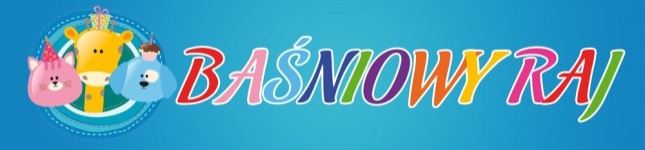 WYKAZ   OPŁAT(obowiązuje od 01-09-2020 r.)Wpisowe                                                  - 230,00 zł. jednorazowoWyprawka roczna                                  - 140,00 zł.Pakiet książkowy roczny 2,5-3 latki    - ok. 60,00 zł. – 70,00 zł.Pakiet książkowy roczny 4-5 latki        - ok. 80,00 zł. –100,00 zł.Pakiet książkowy roczny 6-7 latki        - ok. 110,00 zł. – 130,00 zł.Czesne                                                      - 290,00 zł/m-c/jedno dziecko                                                               - 230,00 zł/m-c/na kolejne dzieckoDzienna stawka wyżywienia                 -  11,50 zł – 12,50 złZgubienie karty elektronicznej             -  20 zł.BARDZO WAŻNE    ODWOŁANIE POSIŁKÓW CAŁODZIENNYCH DLA DZIECI W GODZ. 7.00-7.30 POD NUMEREM TELEFONU 730 674 050